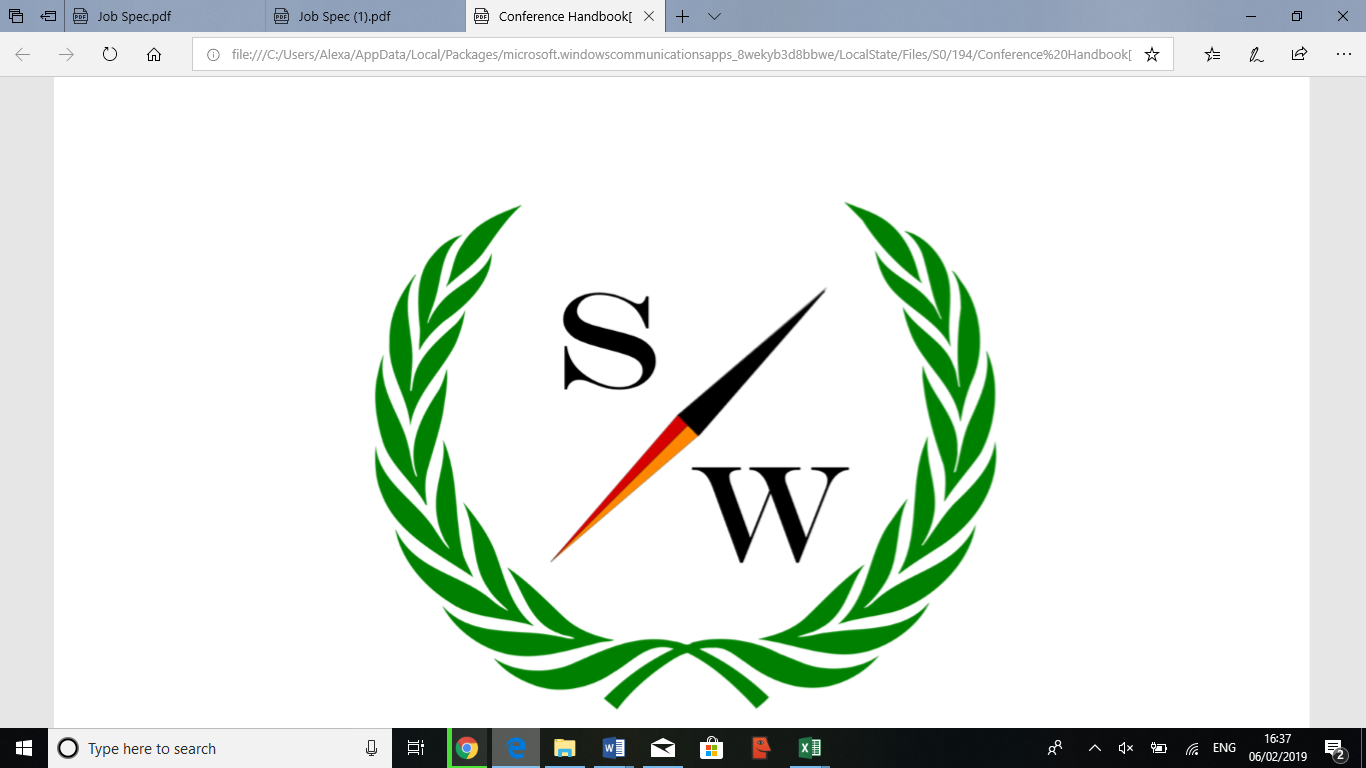 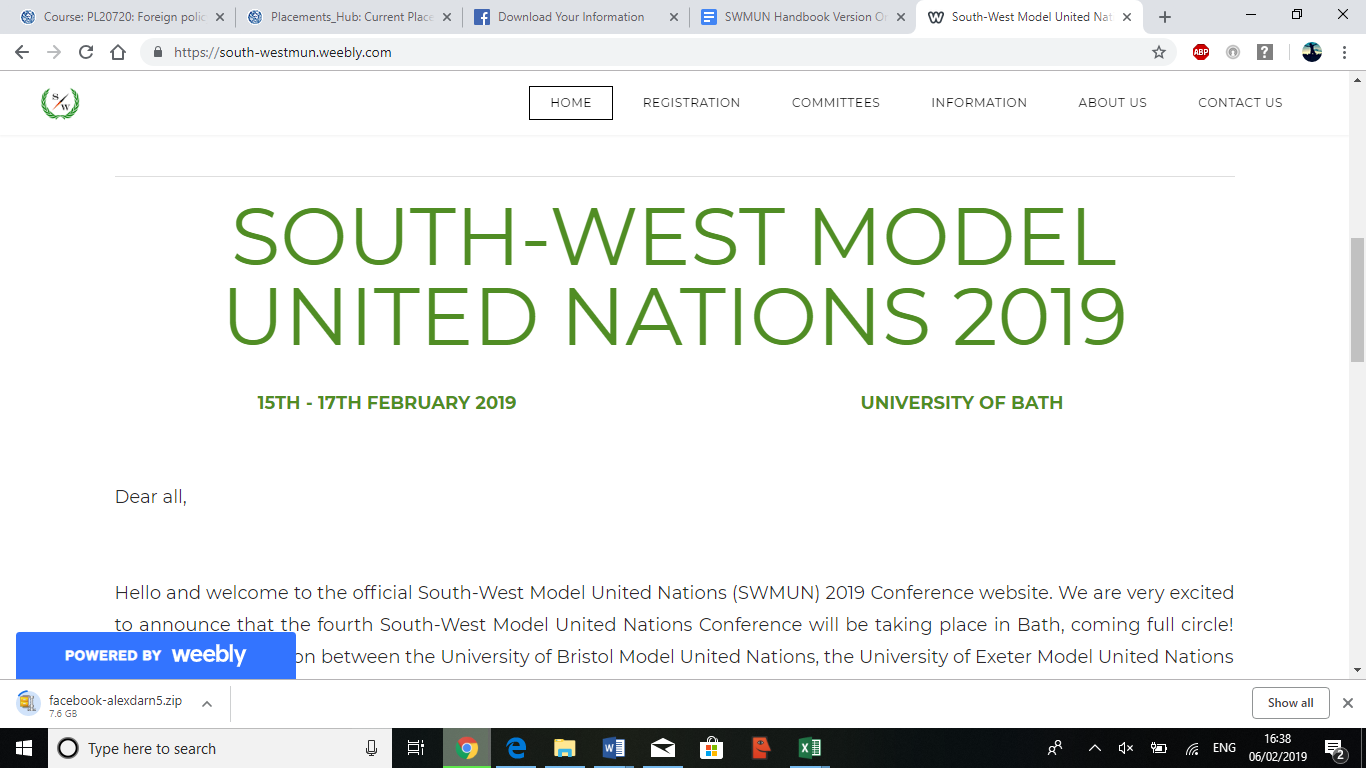 A Collaboration Between 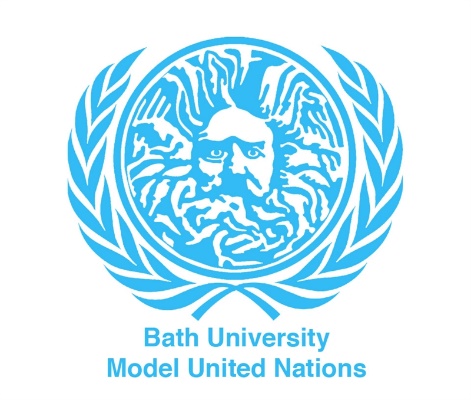 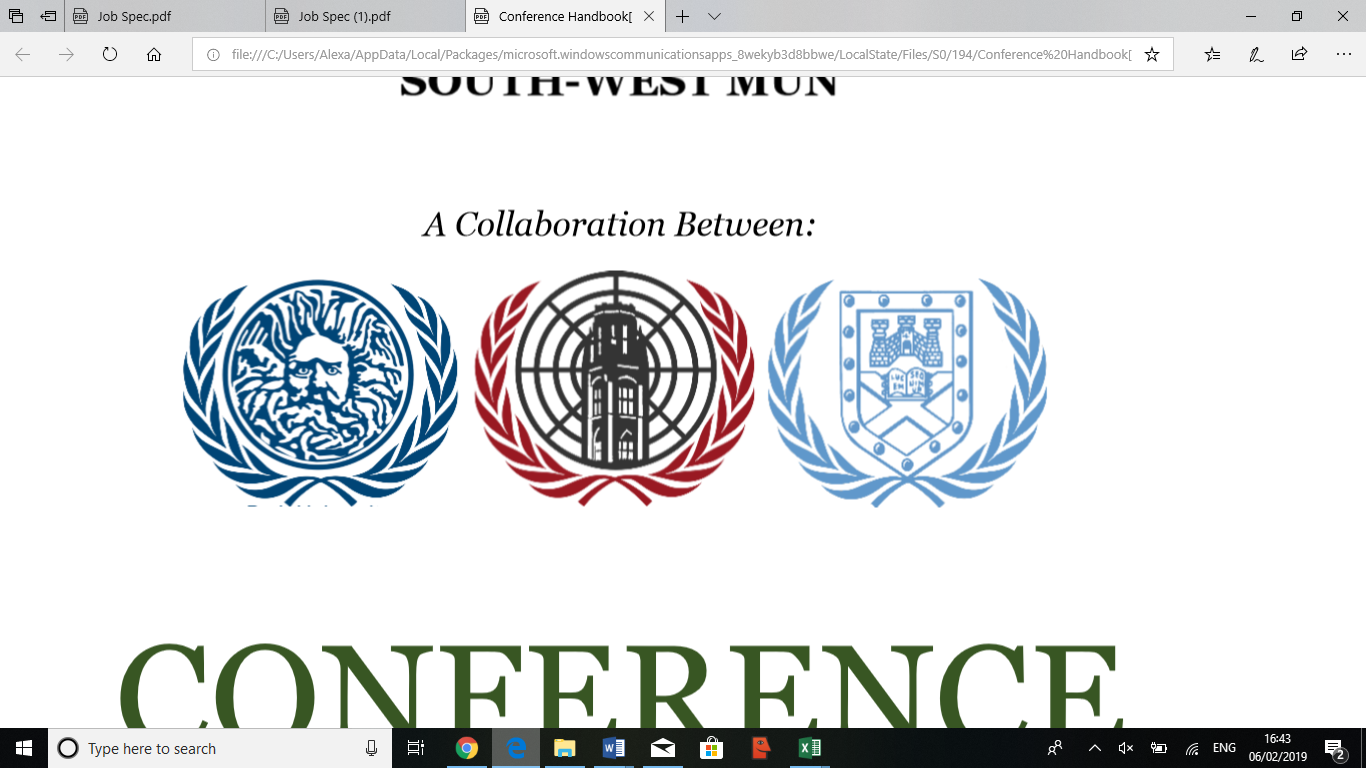 The Agenda Day One: Friday the 15th of February 2019Day Two: Saturday the 16th of February 2019Day Three: Sunday the 17th of February 2019Committees European Council:Topic A: Defending Europe’s External BordersTopic B: Increasing transparency within the EU institutionsChair: Jack LovejoyCo-Chair: Anushka Dhar Disarmament & International Security CouncilTopic A: The militarisation of the Kashmir Region.Topic B: Destruction of biological and chemical weapons of mass destructionChair: Kaan AkkayaCo-Chair: Benjamin HammettSecurity Council: Topic A: Crisis in Venezuela Topic B: The Middle Eastern Cold War ​Chair: Zoe BraddickCo-Chair: Yaël PelegrinCrisis:Topic: Bush v. Gore 2000 US Presidential ElectionCrisis Co-Director: Mark Golding
Crisis Co-Director: Alex Golding TimeEvent Venue 16:00Delegation Registration 8 West (8W) Foyer Management Department building on Campus 17:00Committee Icebreakers 8W: 2.28, 2.34, 2.20, 2.2318:00Opening ceremony & guest speaker 8W3.2219:45Formal Dinner & Social Bath Function Rooms TimeEvent Venue 09:00First Sessions EC: 8W2.27; DISEC: 8W2.28;     SC: 8W2.34; spare: 8W2.1312:00Staggered Lunch Break Limetree, University Parade 13:30CRISIS Debate8W3.2214:30Second Session EC: 8W2.27; DISEC: 8W2.28;    CRISIS: 8W2.20, 8W2.23, 8W2.30; TimeEvent Venue 10:30 First Session EC: 8W2.27; DISEC: 8W2.28; SC: 8W2.34; CRISIS 8W2.20, 8W2.23, 8W2.30, 12:15Staggered Lunch Break Limetree, University Parade 13:30CRISIS Debates 8W3.2214:30Second Session EC: 8W2.27; DISEC 8W2.28; SC:8W2.34; Crisis: 8W2.20, 8W2.23, 8W2.30, 16:00Closing Ceremony 8W1.1